336.0803 SOLID 1K FILLERОднокомпонентный грунт, цвет серыйАртикул продукта: 336.0803 (800 мл)КОМПОНЕНТЫ ПРОДУКТАГрунт-наполнитель SOLID 1K FILLERРазбавитель SOLID 2K THINNERХАРАКТЕРИСТИКАВысококачественный  1- компонентный  акриловый грунт для кузовного ремонта. Короткое время кристаллизации.Хорошие заполняющие способности.Простота применения
Цвет–Серый, Степень глянца –Матовый. ИСПОЛЬЗОВАНИЕПродукт обладает очень хорошей адгезией к поверхностям различного рода. Можно наносить на:Сталь и алюминий предварительно матированные и обезжиренные.Прошлифованные стекло-полиэстровые ламинаты  (GFK/GRP).Полиэфирные шпатлевки.Пластмассы.Старые ЛКП в хорошем состоянии предварительно матированные и обезжиренные.На стальные и оцинкованные поверхности предварительно должен быть нанесен антикоррозионный протравливающий грунт. Старое лакокрасочное и ремонтное покрытие предварительно должно быть обработано  абразивом Р-240НАНЕСЕНИЕНаносится в 2-3 полных слоя с межслойной выдержкой 5-10 минут. Важно: перед нанесением последующего  слоя необходимо дождаться полного матовения предыдущего слоя.  ОБРАБОТКАПеред нанесением последующих декоративных покрытий требуется шлифование. Сухое шлифование производить абразивом Р240-Р500, мокрое шлифование Р800 – Р1000.ТЕХНИЧЕСКИЕ ХАРАКТЕРИСТИКИСрок хранения: 12 месяцев с момента изготовленияПлотность продукта: 1,447 кг/лТеоретическая укрывистость: 3 м²/л слой 100мкмСодержание органических летучих веществ: 533 г/лЦвет: серый, степень блеска: матовыйПРИМЕНЕНИЕ ПРОДУКТА Подготовка поверхности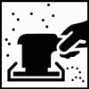 Поверхность перед нанесением обработать абразивом Р-240Поверхность перед нанесением обработать абразивом Р-240Поверхность перед нанесением обработать абразивом Р-240 Очистка поверхности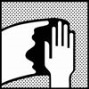 Подготовленную поверхность обработать  очистителем силикона SOLID SILICON CLEANER Подготовленную поверхность обработать  очистителем силикона SOLID SILICON CLEANER Подготовленную поверхность обработать  очистителем силикона SOLID SILICON CLEANER  Пропорции смешивания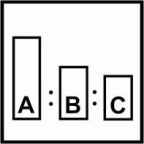 SOLID FULLER UHS 2K  THINNERПо объемуПо весу Пропорции смешиванияSOLID FULLER UHS 2K  THINNER110-15%10014-21 Вязкость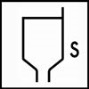 30-50 сек., DIN 4/20oC,30-50 сек., DIN 4/20oC,30-50 сек., DIN 4/20oC,Жизнеспособность Более 2 ч. при 20oCБолее 2 ч. при 20oCБолее 2 ч. при 20oC Оборудование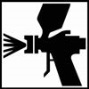 Размер сопла: HVLP, Trans Tech и RP      	1,6÷2,0 ммДавление на входе:	                                2.0 – 2.5 барРазмер сопла: HVLP, Trans Tech и RP      	1,6÷2,0 ммДавление на входе:	                                2.0 – 2.5 барРазмер сопла: HVLP, Trans Tech и RP      	1,6÷2,0 ммДавление на входе:	                                2.0 – 2.5 бар Нанесение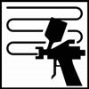 2-3 100% слоя общей толщиной до 70-90 µm сухого слояперед нанесением последующего  слоя необходимо дождаться полного матовения предыдущего слоя.  2-3 100% слоя общей толщиной до 70-90 µm сухого слояперед нанесением последующего  слоя необходимо дождаться полного матовения предыдущего слоя.  2-3 100% слоя общей толщиной до 70-90 µm сухого слояперед нанесением последующего  слоя необходимо дождаться полного матовения предыдущего слоя.   Выдержка 20⁰С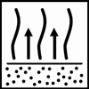 Между слоями 5-10 минутМежду слоями 5-10 минутМежду слоями 5-10 минут Сушка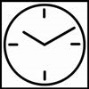 До полного высыхания: 20⁰С – 40 минут	60⁰С – 15 минутДо полного высыхания: 20⁰С – 40 минут	60⁰С – 15 минутДо полного высыхания: 20⁰С – 40 минут	60⁰С – 15 минутИК сушка короткие волны 60⁰С на поверхности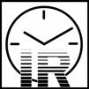 15-20 минут для толщины до 200 µm15-20 минут для толщины до 200 µm15-20 минут для толщины до 200 µmШлифование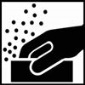 Сухое шлифование производить абразивом Р240-Р500, мокрое шлифование Р800 – Р1000.Сухое шлифование производить абразивом Р240-Р500, мокрое шлифование Р800 – Р1000.Сухое шлифование производить абразивом Р240-Р500, мокрое шлифование Р800 – Р1000.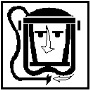 Техника безопасностиВо время работы с продуктами 2K необходимо использовать исправные средства индивидуальной защиты. Следует защищать глаза и дыхательные пути.Помещения должны хорошо проветриваться.Пистолеты и инструменты следует очищать сразу же после окончания работы.Во время работы с продуктами 2K необходимо использовать исправные средства индивидуальной защиты. Следует защищать глаза и дыхательные пути.Помещения должны хорошо проветриваться.Пистолеты и инструменты следует очищать сразу же после окончания работы.Во время работы с продуктами 2K необходимо использовать исправные средства индивидуальной защиты. Следует защищать глаза и дыхательные пути.Помещения должны хорошо проветриваться.Пистолеты и инструменты следует очищать сразу же после окончания работы.